Compass Point Partners					Name _________________________For each of the compass points, choose a different member of our class as your partner. 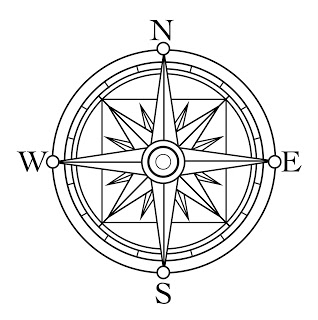 